　　第7回早春ウオークラリー開催　　　　　　公民館活動部会　２月26日(日)恒例となった、ウオークラリーが開催されました。　天候が心配されましたが、参加者の熱意により曇りの絶好の開催日和となりました。　スタート地点まで移動し、坊主原からの展望を楽しみにしていたが曇りで有明海までは　見ることができなかった。　32名の参加者は坊主原をスタートして水頭口より下り、水頭分校跡上西川内を通り　滝の観音で休憩昼食をして、下西川内を通って吉田公民館までの約6㎞2時間30分の　ウオーキングとなった。　普段はあまり通ったことのない道路景色が見れて参加者は満足げであった。　次回はまた多数の参加をお願い致します。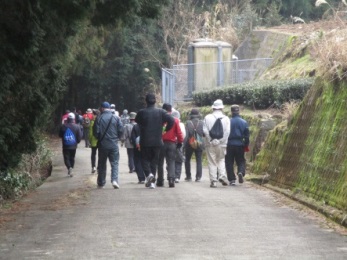 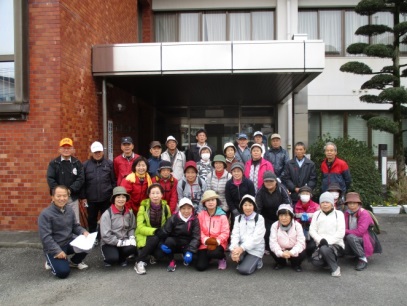 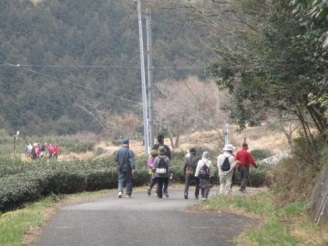 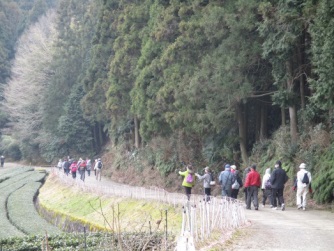 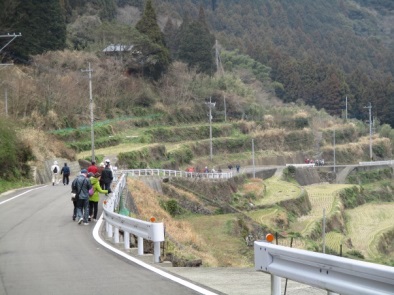 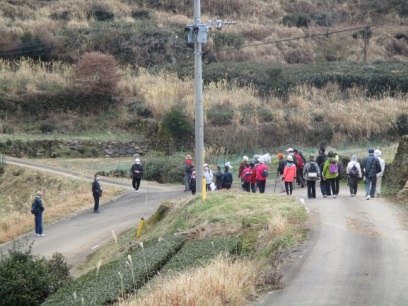 　　　　　　　　　　　吉田地区地域コミュニティ　　平成29年3月8日　　　　　　　　　　　　　　　　　　　　　事務局だより　　　28年度14号　　　　第8回グラウンドゴルフ大会開催		健康福祉部会　　3月4日(土)吉田小中学校グラウンドに於いて、第８回グラウンドゴルフ大会が開催され   73名の皆さんが参加されました。　 天候が心配されたなか、朝は少し冷え込みましたがいい天気になり、早朝より皆さんが　 集まっていただきその熱意のおかげで無事開催することができました。　 回を重ねるごとに参加者の皆さんのレベルが上がり、また参加する人も幅広い地区から　 参加があり、みなさんに喜ばれた有意義な大会となりました。　 今回参加できなかった人は次回はぜひ参加してください。　 主な成績　 優勝　　　梶原　靖則　様　　33打　　　　　　　5位　　坂本　のり子　様　　39打   準優勝　　松尾　芳隆　様　　34打　　　　　　　7位　　松元　廣己　　様　　40打　 三位　　　辻　　徹夫　様　　35打　　　　　　　8位　　熊森　保男　　様　　42打　 四位　　　峰田　秀巳　様　　38打　　　　　　　8位　　中島　久江　　様　　42打　 五位　　　石永　弘義　様　　39打　　　　　　　8位　　田中　孝　　　様　　42打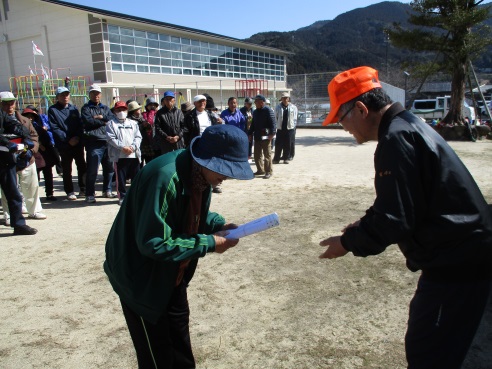 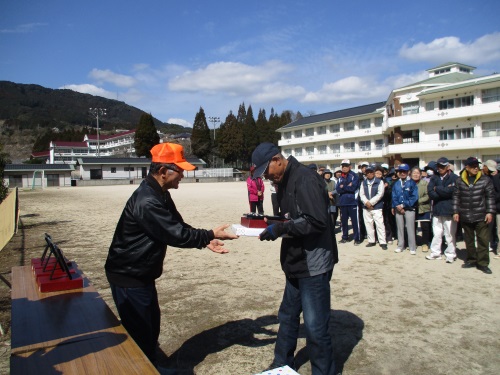 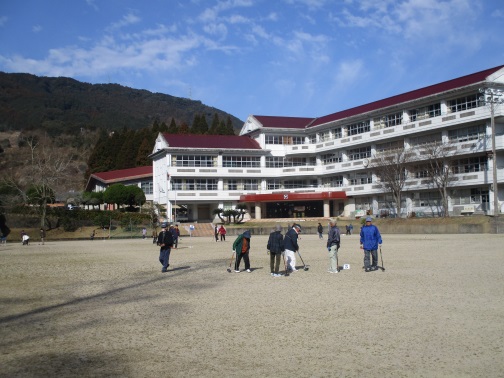 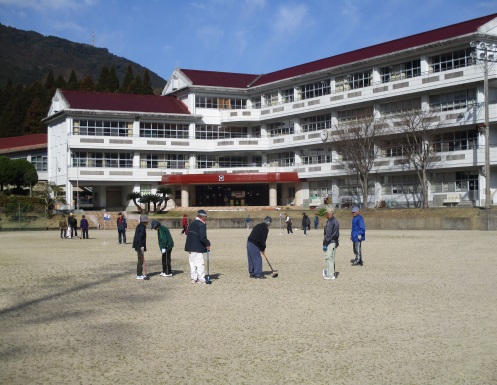 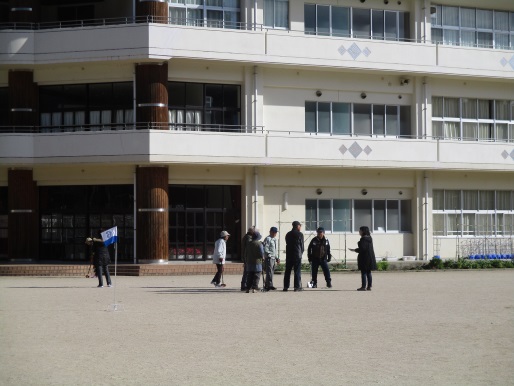 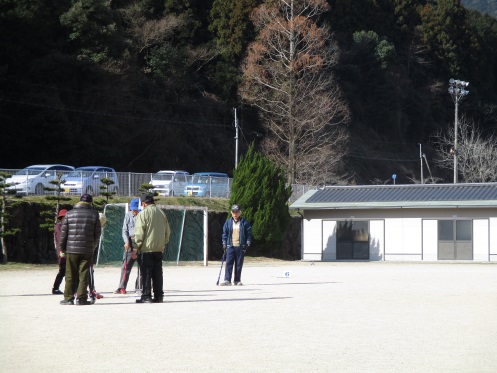 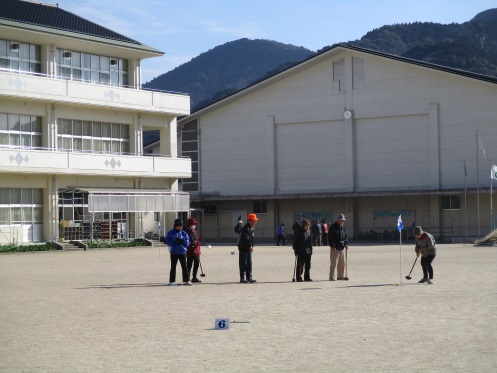 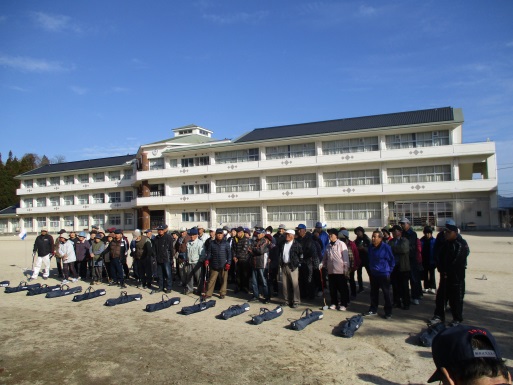 